Совет ТОС "Солнечный" проводит по будням в 09:00 часов зарядку для пожилых людей на свежем воздухе! Присоединяйтесь!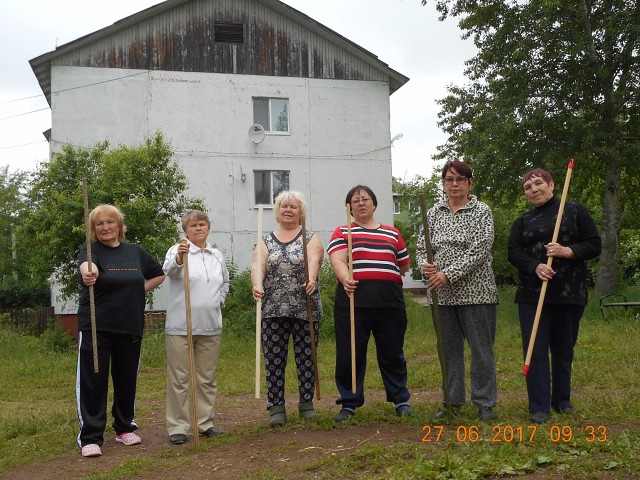 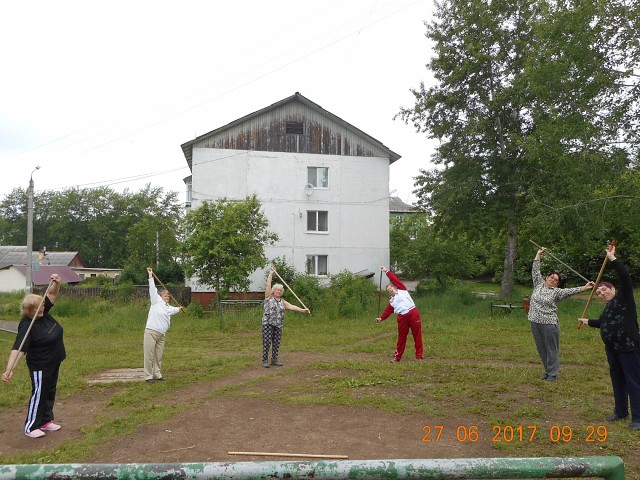 